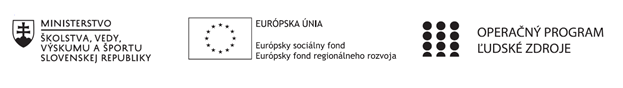 Správa o činnosti pedagogického klubu Príloha:Prezenčná listina zo stretnutia pedagogického klubuPríloha správy o činnosti pedagogického klubu              PREZENČNÁ LISTINAMiesto konania stretnutia: dištančná formaDátum konania stretnutia: 12.04.2021Trvanie stretnutia: 3 hod., od 14:30 do 17:30Zoznam účastníkov/členov pedagogického klubu:Fotografie zo stretnutia pedagogického klubu 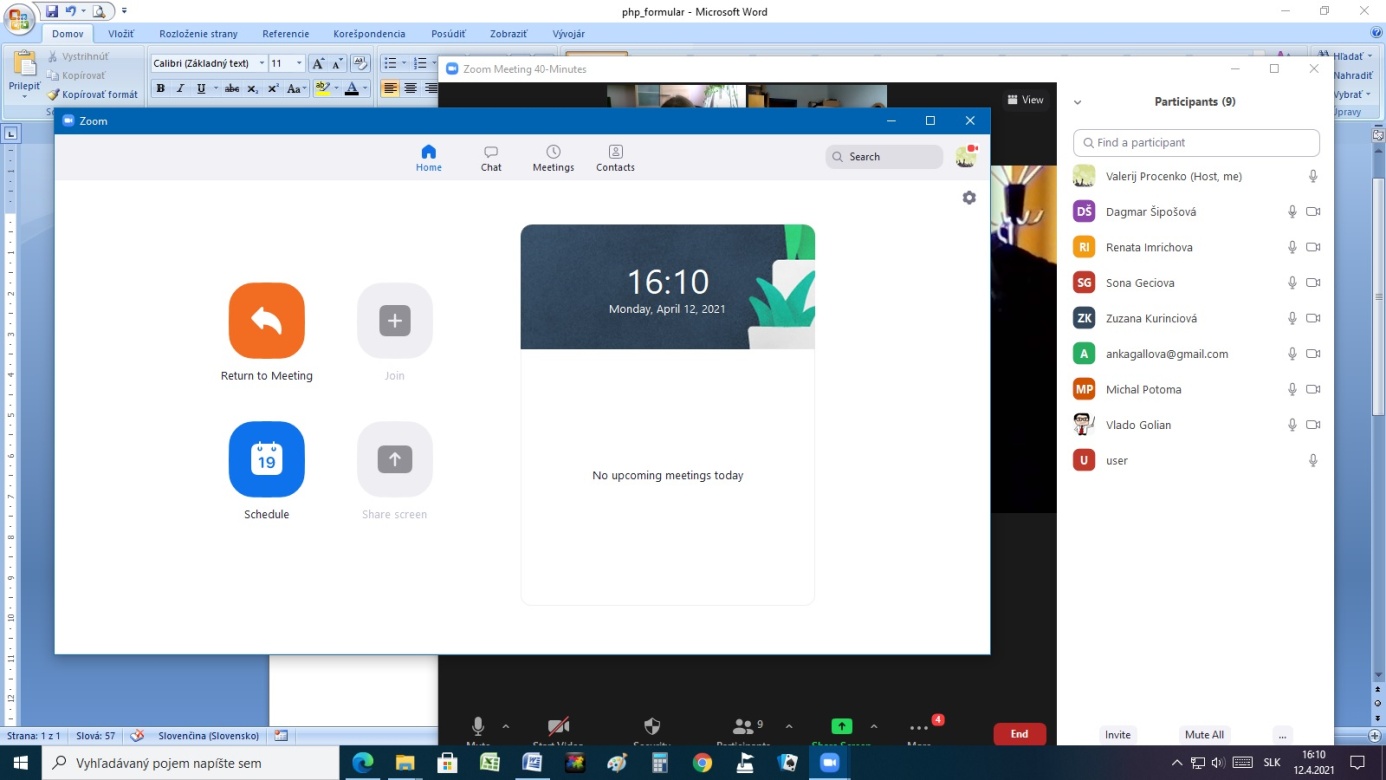 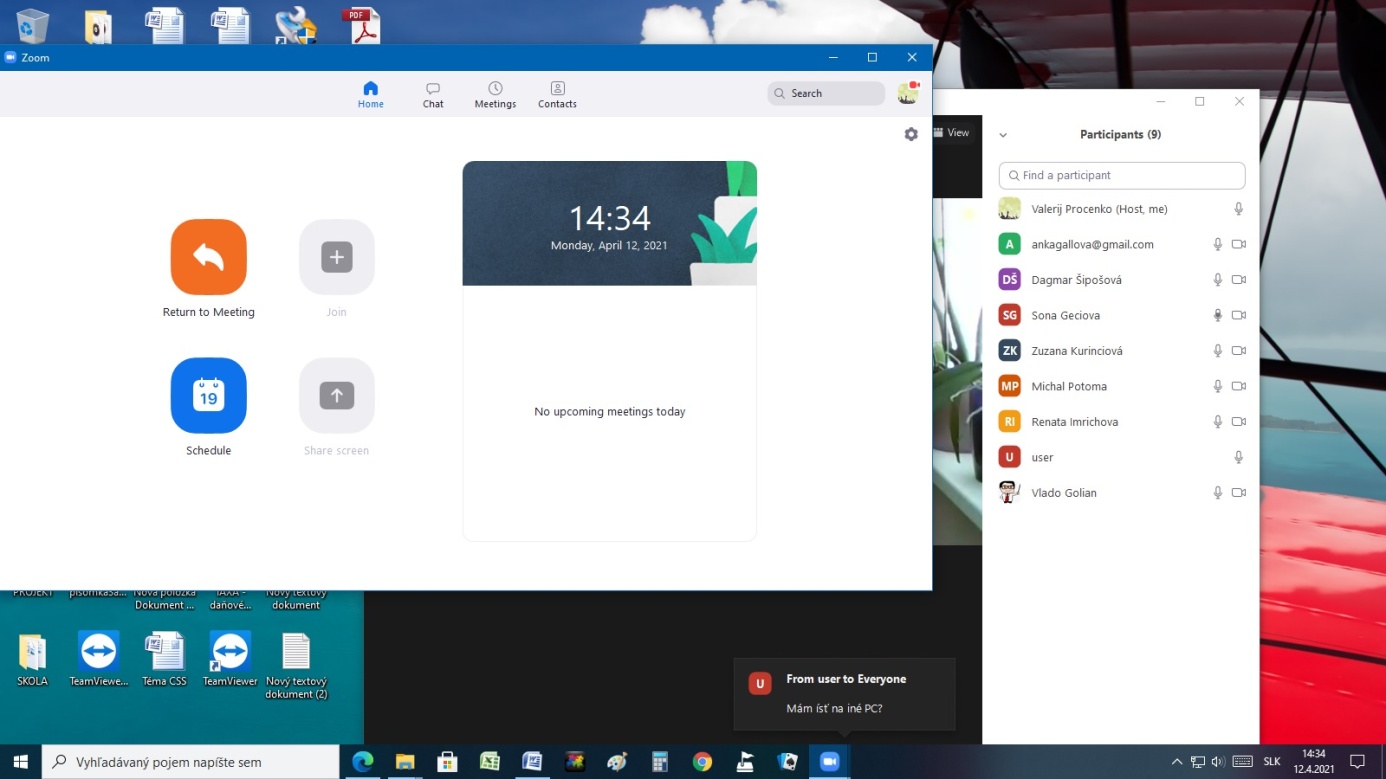 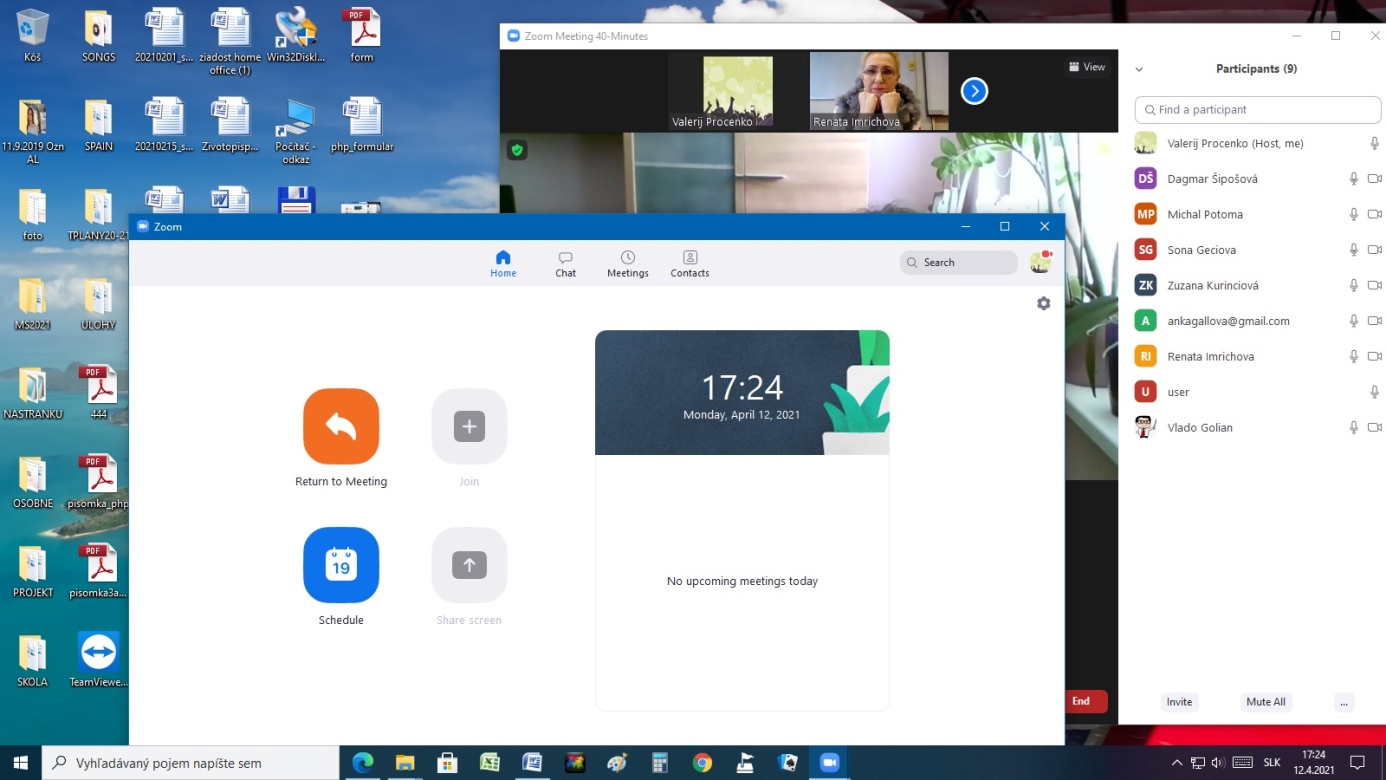 1.Prioritná osVzdelávanie2.Špecifický cieľ1.2.1 Zvýšiť kvalitu odborného vzdelávania a prípravy reflektujúc potreby trhu práce3.PrijímateľObchodná akadémia, Polárna 1, 04012 Košice4.Názov projektuPolárka v praxi5.Kód projektu  ITMS2014+NFP312010AGW26.Názov pedagogického klubu Polárka7.Dátum stretnutia  pedagogického klubu12.04.20218.Miesto stretnutia  pedagogického klubuDištančne, konferencia ZOOM
https://zoom.us/j/2996639022?pwd=T0x3djNJNS9sNExHSDhRelJ4aGNuUT099.Meno koordinátora pedagogického klubuIng.Valerij Procenko10.Odkaz na webové sídlo zverejnenej správyhttp://www.polarka.sk/spravy-o-cinnosti-pedagogickeho-klubu11. Manažérske zhrnutie:Stretnutie bolo venované práci s tabuľkovým editorom EXEL. Boli prebraté nastavenia pracovného prostredia, základné formáty vstupných údajov, úprava dokumentov.Kľúčové slová: tabuľkový editor, formáty údajov, možnosti pracovného prostredia. Hlavné body, témy stretnutia, zhrnutie priebehu stretnutia:Práca s tabuľkovým editorom Exel: nastavenia pracovného prostredia, základné formáty vstupných údajov, úprava dokumentov.Výmena skúsenosti. Voľná diskusia Závery a odporúčania:Odporúčania:Samostatné precvičovať prebraté možnosti formátovania údajov. Sledovať termíny stretnutí klubu.Záver:Členovia klubu zodpovedne sa venovali práci s tabuľkovým editorom EXEL. Členovia klubu boli motivovaní a vyjadrili snahu učiť sa novinky v oblasti IT a pracovať s novými nástrojmi pre pomoc  s výučbou. Výmena skúsenosti v rámci voľnej diskusie ohľadom kvality a možnosti dištančného vzdelávania bola veľmi podnetná.Vypracovala (meno, priezvisko)Mgr. Renáta ImrichováDátum13.04.2021PodpisSchválil (meno, priezvisko)Ing. Valerij ProcenkoDátum13.04.2021PodpisPrioritná os:VzdelávanieŠpecifický cieľ:1.2.1 Zvýšiť kvalitu odborného vzdelávania a prípravy reflektujúc potreby trhu prácePrijímateľ:Obchodná akadémia, Polárna 1, 04012 KošiceNázov projektu:Polárka v praxiKód ITMS projektu:NFP312010AGW2Názov pedagogického klubu:Polárkač.Meno a priezviskoPodpisInštitúcia1Ing. Anna Gallová Obchodná akadémiaPolárna 1, 04012 Košice2Ing. Soňa Géciová Obchodná akadémiaPolárna 1, 04012 Košice3Ing. Vladimír Golian Obchodná akadémiaPolárna 1, 04012 Košice4Mgr. Eva GregováObchodná akadémiaPolárna 1, 04012 Košice5Mgr. Imrichová RenátaObchodná akadémiaPolárna 1, 04012 Košice6Mgr. Kurinciová ZuzanaObchodná akadémiaPolárna 1, 04012 Košice7Mgr. Potoma MichalObchodná akadémiaPolárna 1, 04012 Košice8Ing. Procenko ValerijObchodná akadémiaPolárna 1, 04012 Košice9Mgr. Šipošová DagmarObchodná akadémiaPolárna 1, 04012 Košice